									Name: _____________________________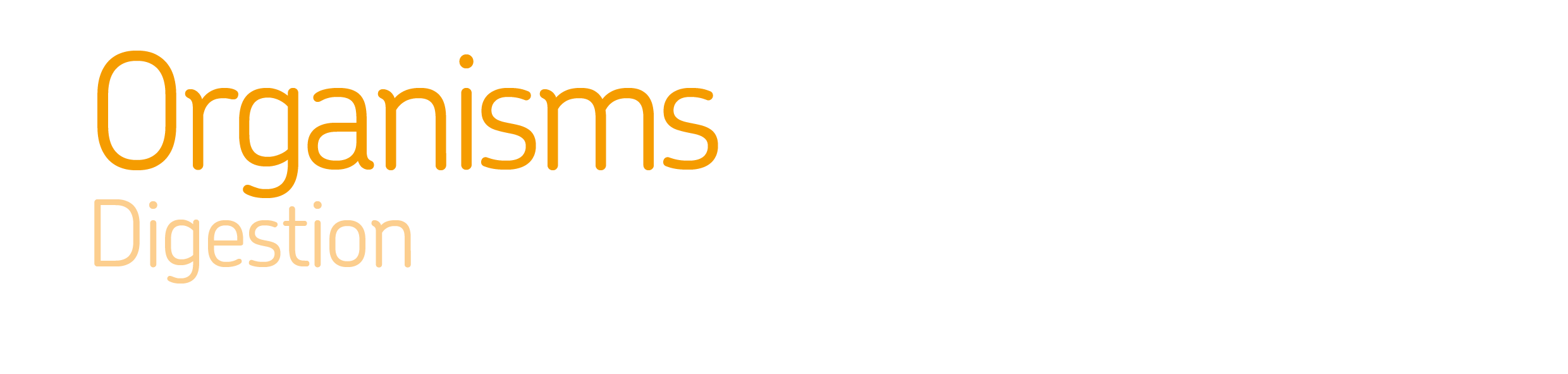 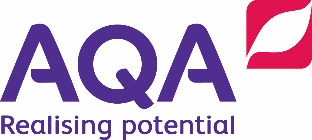 									Date: ______________________________   Evaluate how well a model represents key features of the digestive system.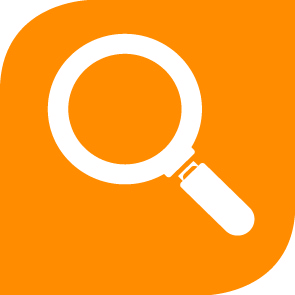 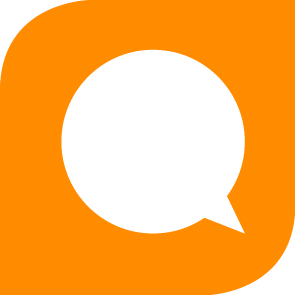 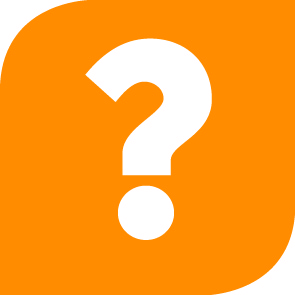 KnowKnowApplyApplyIdeasIdeasThe body needs a balanced diet with lipids, proteins, vitamins, minerals, dietary fibre and water, for its cells' energy, growth and maintenance.Describe possible health effects of unbalanced diets from data provided.The body needs a balanced diet with lipids, proteins, vitamins, minerals, dietary fibre and water, for its cells' energy, growth and maintenance.Calculate food requirements for a healthy diet, using information provided.Organs of the digestive system are adapted to break large food molecules into small ones which can travel in the blood to cells and are used for life processes.Describe how organs and tissues involved in digestion are adapted for their role.Organs of the digestive system are adapted to break large food molecules into small ones which can travel in the blood to cells and are used for life processes.Describe the events that take place in order to turn a meal into simple food molecules inside a cell.FactsFactsIron is a mineral important for red blood cells.Calcium is a mineral needed for strong teeth and bones.Vitamins and minerals are needed in small amounts to keep the body healthy.Key wordsKey wordsEnzymes: Substances that speed up the chemical reactions of digestion.Dietary fibre: Parts of plants that cannot be digested, which helps the body eliminate waste.Carbohydrates: The body's main source of energy. There are two types: simple (sugars) and complex (starch).Lipids: (fats and oils) A source of energy. Found in butter, milk, eggs, nuts.Protein: Nutrient your body uses to build new tissue for growth and repair. Sources are meat, fish, eggs, dairy products, beans, nuts and seeds.Stomach: A sac where food is mixed with acidic juices to start the digestion of protein and kill microorganisms.Small intestine: Upper part of the intestine where digestion is completed and nutrients are absorbed by the blood.Large intestine: Lower part of the intestine from which water is absorbed and where faeces are formed.Gut bacteria: Microorganisms that naturally live in the intestine and help food break down.ExtendDesign a diet for a person with specific dietary needs.Critique claims for a food product or diet by analysing nutritional information.Make deductions from medical symptoms showing problems with the digestive system.